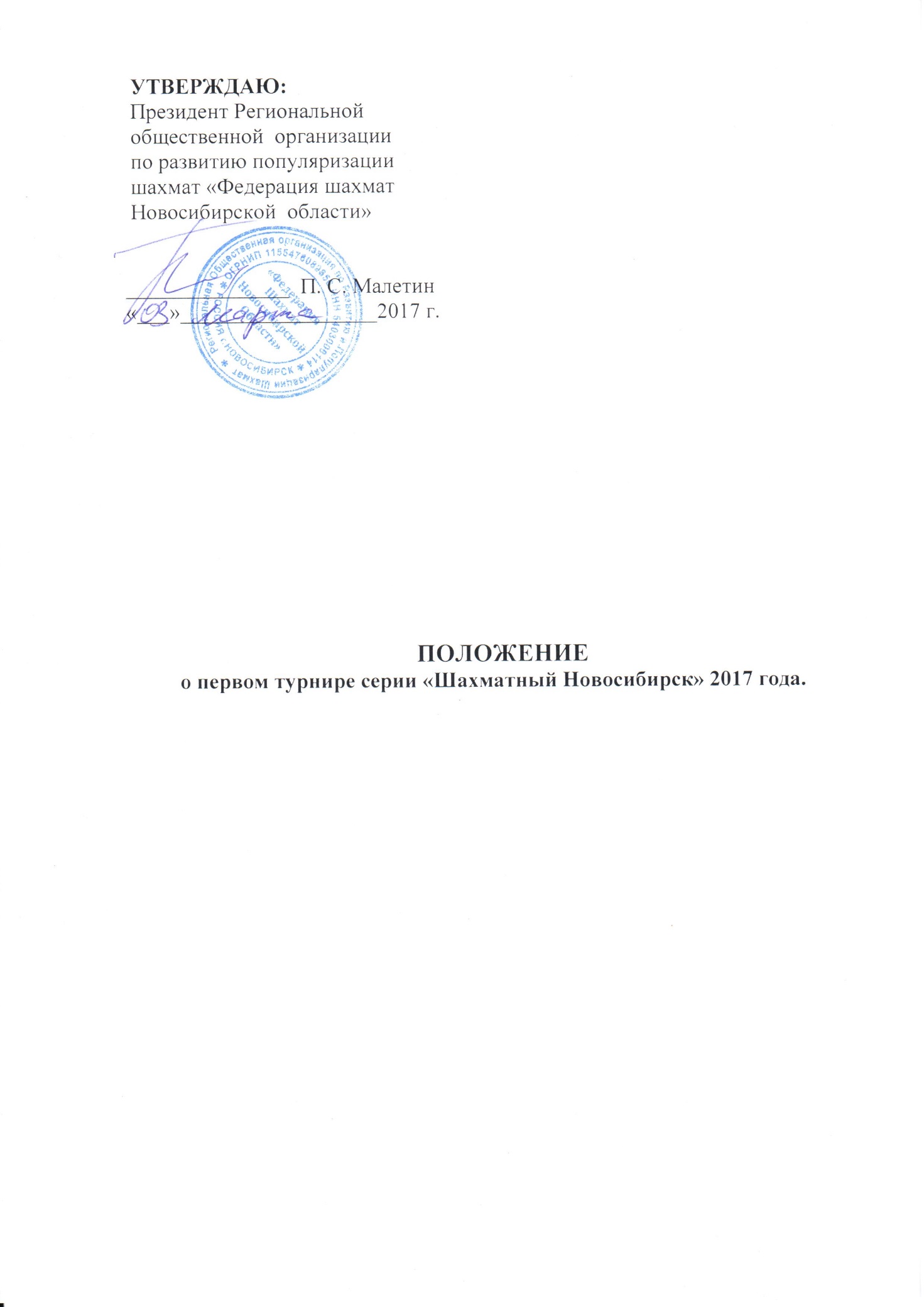 I.   ОБЩИЕ  ПОЛОЖЕНИЯТурнир  проводится в целях:- популяризации  шахмат среди детей и подростков;- привлечения их к систематическим занятиям шахматами;- повышения спортивного мастерства участников;- обеспечения культурного досуга участников в выходные дни;- выполнения участниками спортивных разрядов в соответствии с действующей ЕВСК; II. МЕСТО ПРОВЕДЕНИЯСоревнование проводится в помещении ОАО «Стадион «Спартак», г. Новосибирск, ул. Мичурина, 10.III.   ОРГАНИЗАТОРЫ  МЕРОПРИЯТИЯОбщее руководство по проведению турнира осуществляет Федерация шахмат Новосибирской области. Главный судья – судья 1-й категории – Мезенцева Елена Васильевна.Региональная общественная организация "Федерация шахмат Новосибирской области" осуществляет любые действия в отношении персональных данных участников вышеуказанного мероприятия согласно Федеральному закону № 152-ФЗ от 27.07.2006 "О персональных данных."                            IV.  ПРОГРАММА ТУРНИРАВ программе соревнований проводятся  четыре турнира:1.ТУРНИР  «А» участники с рейтингом РШФ 1001 и выше.Игровые дни: 11 марта, 12 марта, 18 марта, 19 марта 2017 года.Запись партий обязательна, швейцарская система, 8 туров с контролем 1 час на партию каждому участнику, по 2 партии в день.Начало туров - в 17.00 ч.2. ТУРНИРЫ  «B» участники с рейтингом РШФ 1000.Игровые дни: 11 марта, 12 марта, 18 марта, 19 марта 2017 года.Запись партий обязательна, швейцарская система, 8 туров с контролем 1 час на партию каждому участнику, по 2 партии в день.Начало туров - в 14.00 ч.3. ТУРНИР «C»Игровые дни: 11 марта, 12 марта, 18 марта, 19 марта 2017 года.Участвуют шахматисты 2009 г.р. и старше  с рейтингом РШФ 1000-1050, запись партий не производится,  8 туров с контролем 25 минут, по две партии в день.Начало туров – в 12.00 ч.4. ТУРНИР «D»  Участвуют шахматисты 2010 г.р. и моложе  с рейтингом РШФ 1000-1050, запись партий не производится,  8 туров с контролем 25 минут, по две партии в день.Игровые дни: 11 марта, 12 марта, 18 марта, 19 марта 2017 года.Начало туров – в 10.00 ч.V.   ТРЕБОВАНИЯ  К  УЧАСТНИКАМ  И  УСЛОВИЯ  ИХ  ДОПУСКА  Основанием для допуска к спортивным соревнованиям по медицинским заключениям является заявка с отметкой «Допущен» напротив каждой фамилии спортсмена, с подписью врача по лечебной физкультуре или врача по спортивной медицине и заверенной личной печатью, при наличии подписи с расшифровкой Ф.И.О.  врача в конце заявки, заверенной печатью допустившей спортсмена медицинской организации, имеющей лицензию на осуществление медицинской деятельности, перечень работ и услуг, который включает лечебную физкультуру и спортивную медицину (возможна медицинская справка о допуске к соревнованиям, подписанная врачом по лечебной физкультуре или врачом по спортивной медицине и заверенная печатью медицинской организации, отвечающая вышеуказанным требованиям).         Оказание медицинской помощи осуществляется в соответствии с приказом  Министерства здравоохранения и социального развития Российской Федерации от 09.08.2010 г. № 613н   «Об утверждении порядка оказания медицинской помощи при проведении физкультурных и спортивных мероприятий».VI.  ПОРЯДОК  ПРОВЕДЕНИЯ  СОРЕВНОВАНИЯ          Соревнование проводится по правилам вида спорта "Шахматы", утвержденным Приказом Минспорта РФ от 30.12.2014 г. № 1093.VII.  УСЛОВИЯ  ПОДВЕДЕНИЯ  ИТОГОВПобедители в каждом турнире определяются по количеству набранных очков. При равенстве очков:- по коэффициенту Бухгольца;- по усредненному коэффициенту Бухгольца;- по коэффициенту Зонеборна-Бергера;При равенстве очков (при проведении турнира по круговой системе):- по коэффициенту Бергера:- по количеству побед;- по личной встречеVIII.  НАГРАЖДЕНИЕПобедители и призеры в каждом турнире награждаются грамотами,   медалями, призами.IX.   ОБЕСПЕЧЕНИЕ  БЕЗОПАСНОСТИ  УЧАСТНИКОВСоревнования  проводятся на объекте, отвечающем требованиям соответствующих нормативных актов, действующих на территории Российской Федерации и направленных на обеспечение общественного порядка и безопасности участников и зрителей. Ответственность за медицинское обслуживание,  безопасность участников и зрителей в случае необходимости,  возлагается на РОО «ФШ НСО».Х.  СТРАХОВАНИЕ УЧАСТНИКОВУчастникам мероприятия рекомендуется при себе иметь договор  страхования жизни и здоровья.          ХI.  ПОДАЧА ЗАЯВОК  НА УЧАСТИЕ Подача заявок (регистрация участников) осуществляется с 01 марта по 09 марта 2017 г. на электронную почту: elenavas.2017@mail.ru или по тел.+7 913 487 55 49При подаче заявок необходимо указывать фамилию, имя и отчество участника, его полную дату рождения, разряд, идентификационный номер в базе РШФ и рейтинг РШФ, а также фамилию тренера. Приложение №1.Контакты: +7 913 487 55 49 (Мезенцева Елена Васильевна)Приложение № 1Форма заявки№ п./пФ.И.О.Число, месяц, год рожден.Разряд по ЕВСКIDРейтингРШФФ.И.О.тренера1.2.